Общешкольное меню от 17.06.2021 года Завтрак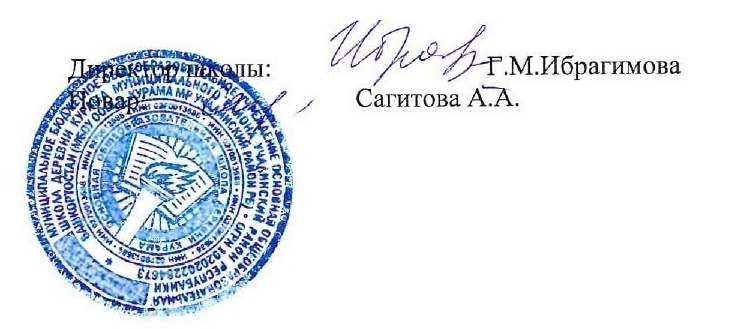 Общешкольное меню от 17.06.2021 года Обед№ п/пНаименованиеПорция1Бутерброд с сыром 30/102Каша пшенная молочная 200/53Кофейный напиток на молоке2004Хлеб 505– фрукт /яблоко100/шт№ п/пНаименованиеПорция1Винегрет овощной 802Суп картофельный с бобовыми2003Котлета из говядины804Картофельное пюре с м/с сливочн200/85Компот из смеси сух/фрук2006Хлеб пшеничный70